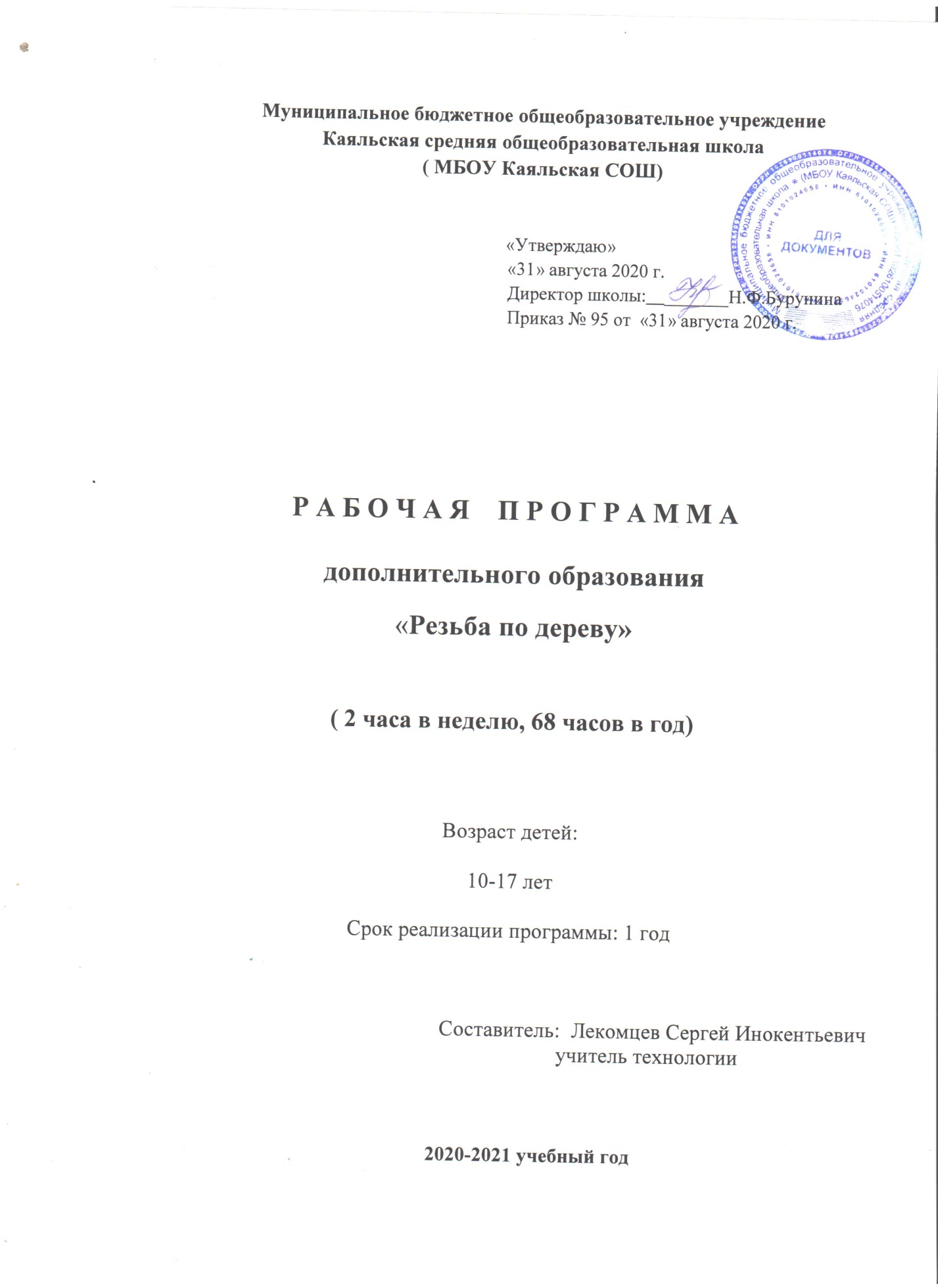 ПОЯСНИТЕЛЬНАЯ ЗАПИСКА   Рабочая программа составлена на основе:- Федерального компонента государственного стандарта основного  общего образования. - Годового календарного графика МБОУ Каяльской СОШ.- Учебного плана МБОУ Каяльской СОШ.Данная программа является авторской разработкой, проходила апробацию в течение 6 лет. Результатами работы по данной программе являются призовые места на различных выставках и конкурсах муниципального, регионального и всероссийского уровней. Основные цели программы соответствуют Федеральному компоненту государственного образовательного стандарта общего образования.- освоение технологических знаний, технологической культуры на основе включения учащихся в разнообразные виды художественно-эстетической деятельности; 	- овладение общетрудовыми и специальными умениями и навыками; 	- развитие познавательных интересов и творческой инициативы.Программа построена на профориентационной основе с целью подготовки воспитанников 10-17 лет к самостоятельной трудовой жизни в условиях рыночной экономики.Художественная деятельность воспитанников на занятиях способствует развитию их креативных способностей, удовлетворению тяги к знаниям, бережному отношению к истории и культуре своего народа, формированию трудовых и профессиональных, технико-технологических знаний и умений, базирующихся на современных достижениях науки и техники.Исходя из целей, программа ставит перед собой следующие задачи:раскрытие истоков народного творчества, декоративно-прикладного искусства, их современное развитие и роль в жизни общества;использование в качестве объектов труда функциональных, прикладных изделий и их оформление с учётом изобразительной грамотности и дизайна;развитие творческих умений и навыков, психологическая и практическая подготовка воспитанников к полезному труду;развитие самостоятельности и обеспечение возможности для изучения техник и технологий различной степени сложности с целью профессионального самоопределения;развитие компетенций в различных видах декоративно-прикладного искусства; раскрытие индивидуальных способностей каждого воспитанника.Программа является логическим продолжением созданных мною программ «Художественный труд» для 5-8 классов, «Декоративно-прикладное искусство» для 9-11 классов, а так же государственной программы «Изобразительное искусство».В основу программы положено обучение, основанное на развитии интереса и творческих возможностей учащихся. Виды деятельности подбираются с таким расчётом, чтобы они были максимально познавательны с точки зрения политехнического обучения, имели художественно-эстетическую привлекательность, функциональное значение и давали представление о традиционных и нетрадиционных художественных и декоративных видах обработки различных материалов.   Программа включает в себя раздел: - Резьба по дереву. (2 часа в неделю)	По окончании изучения раздела предусмотрено выполнение творческого проекта.В рамках индивидуальных занятий воспитанник сам может выбрать, тему занятия, вид деятельности, степень сложности.Условия школьной мастерской позволяют каждому ребёнку реализовать свои интересы и возможности, занимаясь по индивидуальному плану или в группах по интересам. Содержание программы учитывает межпредметные связи с «Черчением», «Технологией», «Музыкой», «Историей», «Биологией». Предусмотренные программой разделы дают возможность варьировать занятия в зависимости от особенностей школы, традиций данной местности и материальных условий. Программа является частью системы УРОК + ВНЕУРОЧНАЯ РАБОТА. Так работа над творческими проектами может быть продолжена на уроках технологии, изобразительного искусства и, наоборот, если направление или вид деятельности соответствует разделам и темам соответствующих основных занятий. Это даёт возможность более полному развитию умений и навыков, широкой реализации творческих возможностей воспитанников. Сочетание теоретического и практического материала позволяет воспитанникам познать творческий процесс изготовления изделия во всей его полноте от изучения техники и технологии с последующим изготовлением эскиза (проекта) до выполнения в материале и художественной или декоративной отделки.    Обязательная практическая реализация авторской идеи позволяет соединить трудовую подготовку с художественно-эстетическим воспитанием, что даёт благоприятную почву для развития индивидуальных творческих возможностей воспитанников и высокой культуры труда.   Особое внимание при обучении различным разделам программы уделяется изучению декоративно-прикладного искусства на Дону. История развития Донского казачества и донских ремесел тесно переплетаются между собой. Пришедшие на Дон традиционные виды народного и декоративно-прикладного искусства частично изменились с учётом местности, традиций и культуры Донских казаков. Необходимо учитывать и то, что донскую землю населяли и населяют также другие народы и национальности, что приводило к взаимопроникновению культур и не могло не отразиться на самобытном колорите нашего края. В связи с этим наиболее полное развитие личности, его толерантное и художественно-эстетическое воспитание может быть достигнуто с помощью синтеза различных видов народного, декоративно-прикладного и изобразительного искусства.Теоретические занятия по программе содержат материал по истории развития того или иного народного промысла, вида декоративно-прикладного искусства, их технико-технологических особенностях,  основ композиционного решения формы и декора с учётом особенностей и возможностей того или иного материала, правил безопасности труда, производственной санитарии и гигиены. Всё это подводит воспитанника к  решению выбранной творческой задачи от композиционного поиска формы, назначение изделия, вида декора до выполнения эскиза в натуральную величину. 	Практическая часть направлена на развитие общетрудовых умений и навыков практической реализации своей творческой идеи в процессе технической и художественной обработки материалов разным специальным инструментом, а также с помощью различных универсальных приспособлений, механизмов и станков. В процессе обучения по данной программе проводятся экскурсии в выставочные залы, музеи, занятия на природе с чётким определением целей и задач. При реализации программы использую:Культуровоспитывающую технологию;Технологию развивающего обучения;Технологию индивидуального обучения;Дальтон-технологию, основанную на принципах свободы, самостоятельности, сотрудничества;Технологию коллективных творческих дел;Интерактивные технологии.В ходе обучения по данной программе воспитанники проходят сенсибилизированное обследование, т.е. определение рукости детей. На основе этих обследований изготавливаю соответствующий инструмент для резьбы по дереву и художественного точения, как универсальный для использования и леворукими, и праворукими детьми, так и специальный для той и другой категории. Веду карту личностного психологического и творческого развития ребёнка для рекомендации и выбора индивидуального творческо-образовательного маршрута. 	Во время проведения занятий по всем разделам программы в связи с повышенной концентрацией напряжения, считаю необходимым проведение физкультурных пауз (физкультминуток) для снятия утомления и усталости с плечевого пояса и рук.СОДЕРЖАНИЕ ПРОГРАММЫпо разделу «Резьба по дереву» 68 часов1. Введение – 2 часа.Беседа о задачах года, видах работы, особенностях изучаемых техник их историях возникновения и современное развитие в России и на Дону.2. Техника и технология – 2 часа.Знакомство с традиционными видами резьбы и их технико-технологическими особенностями. Знакомство с инструментами и материалами для выполнения того или иного вида резьбы. Техника безопасности при работе с ручным инструментом. Организация рабочего места.3. Контурная резьба: 14 часов.Особенности – 2 часа. Инструменты и материалы для данного вида резьбы. Правила работы. Выразительные возможности. Виды изделий где может быть применён данный вид резьбы. (разделочные доски, полочки, рамки и т.д.)   Основные композиции - 4 часа.Разработка эскизов формы изделия. Разработка эскизов декора изделия, выбор фона. Эскизы выполняются в натуральную величину по чёрному фону белой гуашью, или по белому фону чёрной, красной, коричневой гуашью в зависимости от выбора фона.   Упражнение в технике контурная резьба – 2 часа.Работа выполняется штихелями на пробнике с целью приобретения навыков в технике, изучаются правила резьбы и техника безопасности.   Подготовка инструмента и материала – 2 часа.Грунтовка формы изделия, лакирование с целью предотвращения поднятия ворса. Организация рабочего места. Выбор штихелей от №1 до №5 в зависимости от площади выборки и фактуры рисунка.Декорирование формы изделия резьбой: 4 часа.Процесс резьбы начинается с подрезки основных контуров рисунка с последующей выборкой плоскостей, чем меньше плоскость, тем меньше № штихелей. Особое место при работе уделяется правилам техники безопасности. По окончании работы изделие покрывается лаком. Проводится выставка работ с её обсуждением.4. Геометрическая резьба – 14 часов.Теоретическая часть: 2 часа.История возникновения и развитие техники. Знакомство с видами инструмента и материалов, выразительными и возможностями данного вида резьбы. Правили работы и техника безопасности.Основы композиции – 4 часа.Изучение различных видов геометрических орнаментов, сочетание в них геометрических фигур (полоса, круг). Эскизные разработки формы изделия. Эскизные разработки декора изделия с учётом формы (разделочная доска, вешалка, полочка, блюдо).Упражнение в технике геометрическая резьба – 2 часа.Работа выполняется на пробнике из мягкого материала (липа, тополь, осина). Изучаются правила подрезки различных геометрических фигур с помощью ножа-косячка. В процессе работы идёт подбор инструмента под руку.         Изготовление формы изделия – 2 часа.Форма изделия выпиливается по эскизу из древесины мягких и средне-твёрдых пород в зависимости от возраста и индивидуальных способностей ребёнка.        Декорирование изделия – 4 часа.Работа начинается с подрезки орнамента от края формы к середине с тщательной зачисткой каждого элемента. При работе особое внимание уделяется технике безопасности. По окончании работы изделие вощится или покрывается лаком в зависимости от назначения изделия. Проводится текущая выставка и обсуждение работ.5. Заоваленная резьба – 16 часов.       Теоретическая часть – 2 часа.Виды резьбы, её особенности. Инструменты и материалы Т.Б. при работе. Выразительные особенности резьбы. История и их современное развитие. Разные растительные орнаменты на Дону.       Основы композиции – 4 часа.Эскизные разработки различных растительных орнаментов. Выбор формы изделия, эскиз декора изделия с учётом формы и назначения (разделочная доска, вешалка, блюдо, полочка, панно).         Упражнение в технике заоваленная резьба – 2 часа.Работа выполняется на пробнике из мягких и средне-твёрдых пород дерева. Техника безопасности при работе различными инструментами. Организация рабочего места. Правила работы при выполнении различных элементов.        Изготовление формы – 2 часа.Форма изготавливается по эскизу из мягких и средне-твёрдых пород древесины. Наносится эскиз декора. Подбирается комплект инструмента.       Декорирование изделия – 6 часов.Организация рабочего места, Т.Б. Работа выполняется последовательно от простых элементов к более сложным с последующим декорированием крупных элементов орнамента. По окончании работы изделие полируется и отделывается вощением или покрывается лаком. Проводится выставка работ с обсуждением.6. Творческий проект – 20 часов.Выбор техники.Эскизные разработки формы и декора изделия. Подготовка инструмента и материала. Изготовление формы изделия.Декорирование изделия резьбой. Т.Б.Отделка изделия.По окончании курса проводится итоговая выставка творческих проектовКАЛЕНДАРНО-ТЕМАТИЧЕСКОЕ ПЛАНИРОВАНИЕПо разделу «РЕЗЬБА ПО ДЕРЕВУ»Объекты и средства материально – технического обеспечения курса технологии (труда) ЛИТЕРАТУРАГ.К. Селевко «Современные образовательные технологии». Москва, «Народное образование», 1998 г.И.С. Якиманская «Личностно-ориентированное обучение в современной школе». Москва, «Сентябрь» 1996 г.И.П. Волков «Приобщение школьников к творчеству», Москва, «Просвещение» 1982 г.П.И. Третьяков, И.Б. Сенновский «Технология модульного обучения в школе», Москва, «Новая школа», 1997 г.В.Г. Буриков, В.Н. Власов «Домовая резьба». Москва, «Нива РОССИИ»", 1992 г.А.С. Хворостов, С.Н. Новиков «Мастерим вместе с папой». Москва, «Просвещение», 1991 г.И. Барта «200 моделей для умелых рук». Санкт-Петербург, «Криталл», 1997 г.Г.А. Бараницкий «Картины из цветных ниток и гвоздей». Минск, «Полымя», 1995 г.«Примерные программы по обучению учащихся изготовлению изделий народных художественных промыслов 5-11 классы». Москва, «Просвещение», 1992 г.Программы средних общеобразовательных учреждений. Трудовое обучение». «Технология». Москва, «Просвещение», 1996 г.Методические разработки по детскому архитектурно-художественному творчеству».Московская детская студия «Старт».ПЕРЕЧЕНЬ ЗНАНИЙ И УМЕНИЙ ФОРМИРУЕМЫХ У ОБУЧАЮЩИХСЯ ПО РАЗДЕЛУ «Резьба по дереву»Обучаемый научится узнавать: - Историю создания и развития резьбы по дереву в России и на Дону. - Промысловые виды резьбы. - Технологию контурной резьбы, геометрической, рельефной, объёмной, прорезной. - Инструменты и материалы. - Композиционные основы названных видов резьбы по дереву. - Правила организации рабочего места и техники безопасности. - Виды декоративной отделки и правила оформления работ. - Правила пользования универсальными приспособлениями и современными электроинструментами.Обучаемый еаучится: - Пользоваться ручным и электроинструментом. - Выбрать сюжет. - Разработать эскизы формы и декора изделия. - Правильно использовать виды декоративной отделки изделия и оформления. - Реально оценить художествен – эстетический уровень изделия.Лучшие творческие проекты направляются для участия в различных выставках муниципального и регионального уровня. Общественное признание творческой деятельности воспитанников способствует самоутверждению и становлению личности. По окончании курса обучения проводится тестирование (варианты тестов прилагаются).№ п/пТемыКол-во часовТеорияПрактикаДатапланДатафакт1.Введение: резьба по дереву, виды резьбы, возникновение и история развития. Резьба по дереву на Дону.2201.092.Технолого-технические особенности различных видов. Резьба – контурная, геометрическая, заоваленная, рельефная. Т.Б.2208.093.Контурная резьба: Инструменты и материалы. Т.Б. Выразительные средства, технологические особенности. Правила работы.Основы композиции. Эскизные разработки формы и декора изделия в контурной резьбе.Упражнения в технике контурной резьбы. Т.Б. Подготовка инструмента и материала. Т.Б.Изготовление формы изделия и подготовка её к декорированию. Т.Б.Декорирование форм резьбой. Т.Б.Подведение итогов. Выставка работ142422415.0922.0929.0906.1013.1020.1027.104.Геометрическая резьба: Инструменты и материалы. Т.Б. Правила работы организация рабочего места. Выразительные особенности. Геометрическая резьба на Дону.Основы композиции: Эскизные разработки формы. Виды геометрических орнаментов. Составление эскиза декора изделия.Упражнение в технике геометрической резьбы. Т.Б.Изготовление формы изделия. Подготовка инструмента.Декорирование изделия геометрической резьбой.Подведение итогов. Выставка работ.142422410.1117.1124.1101.1208.1215.1222.125.Заоваленная резьба:Виды резьбы, её особенности. Инструменты и материалы. Т.Б. Выразительные особенности Кудринской резьбы. Растительные орнаменты Дона.Основы композиции:Эскизные разработки различных видов растительных орнаментов. Разработка формы изделия и её декора.Упражнения в технике заоваленной резьбы.Изготовление формы изделия в материале. Т.Б. Подготовка формы к резьбе.Декорирование формы резьбой. Т.Б. Подведение итогов. Выставка работ.162422612.0119.0126.0102.0209.0216.0202.0309.036.Творческий проект.Этапы работы: Эскиз формы и декора изделия в одном из изученных видов резьбы. Подготовка инструмента и материала. Изготовление формы изделия. Декорирование изделия.    Итоговая выставка.20Итого: 6816.0330.0306.0413.0420.0427.0404.0511.0518.0525.05№п/пНаименование объектов и средств материально-технического обеспечения 1Стандарт начального образования по технологии (труду)2Примерная программа по технологии (труду)3Учебно-методические комплекты  (УМК) (программы, учебники, рабочие тетради, дидактический материал  и пр.)4Методические пособия и книги для учителя5Предметные журналы6Таблицы в соответствии с основными разделами программы обучения7Альбомы демонстрационного и раздаточного материала8Магнитная доска9Компьютер  с программным обеспечением10Станки: СТД 129 М (5 штук)11Станок ТВ 4 (1)12Станок сверлильный (1)13Строгально-фуговальный станок (1)14Экспозиционный экран 15Набор инструментов для работы с различными материалами в соответствии с программой обучения16Объёмные модели геометрических фигур17Ученические столы 1 – 2 местные с комплектом стульев18Стол учительский с тумбой19Шкафы для хранения учебников, дидактических материалов, пособий, учебного оборудования  и пр.20Настенные доски для вывешивания иллюстративного материала